         Obec Libřice  Vás zve na      Lampionový průvod      který se koná v sobotu 28. 10. 2023                                                                                                                                                                                                                     sraz:v 16.30 hodin u rybníku s vodníkem masky vítánypři deštivém počasí se průvod nekoná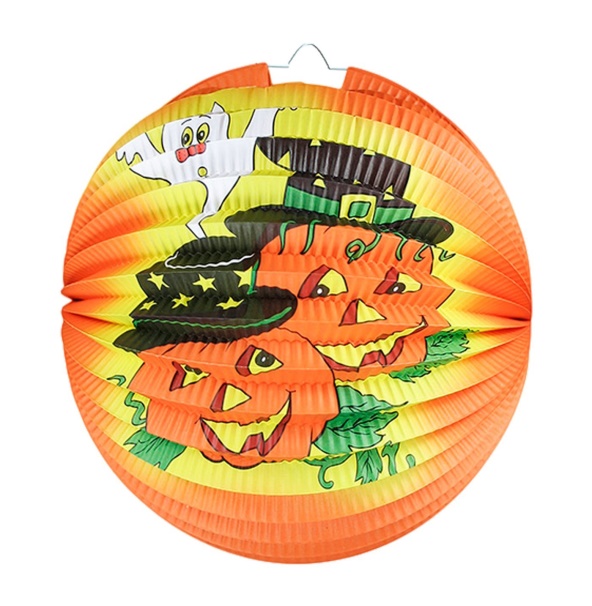 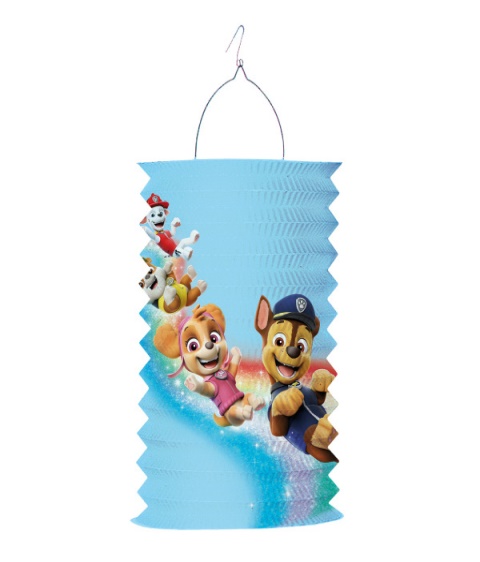 